2017年第八届压缩机与制冷国际会议参会回执陈      媚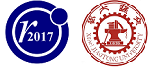 第八届压缩机与制冷国际会议组委会西安交通大学能源与动力工程学院电话：029-82582165-809  135-7294-8842传真：029-82582092邮箱：sec@iccr-xjtu.org会议网址：http://www.iccr-xjtu.org姓    名性别性别职称/职务职称/职务工作单位通讯地址邮编联系电话E-mailE-mailE-mail预计到达时间预计离开时间预计离开时间预计离开时间住宿要求入住日期：      退房日期：房间类型：大床房（   ）  标间（   ）   1、西安建国饭店（会场所在酒店）380 元（间·天·含早）2、快捷酒店（会场附近）200 元（间·天·含早）入住日期：      退房日期：房间类型：大床房（   ）  标间（   ）   1、西安建国饭店（会场所在酒店）380 元（间·天·含早）2、快捷酒店（会场附近）200 元（间·天·含早）入住日期：      退房日期：房间类型：大床房（   ）  标间（   ）   1、西安建国饭店（会场所在酒店）380 元（间·天·含早）2、快捷酒店（会场附近）200 元（间·天·含早）入住日期：      退房日期：房间类型：大床房（   ）  标间（   ）   1、西安建国饭店（会场所在酒店）380 元（间·天·含早）2、快捷酒店（会场附近）200 元（间·天·含早）入住日期：      退房日期：房间类型：大床房（   ）  标间（   ）   1、西安建国饭店（会场所在酒店）380 元（间·天·含早）2、快捷酒店（会场附近）200 元（间·天·含早）入住日期：      退房日期：房间类型：大床房（   ）  标间（   ）   1、西安建国饭店（会场所在酒店）380 元（间·天·含早）2、快捷酒店（会场附近）200 元（间·天·含早）入住日期：      退房日期：房间类型：大床房（   ）  标间（   ）   1、西安建国饭店（会场所在酒店）380 元（间·天·含早）2、快捷酒店（会场附近）200 元（间·天·含早）入住日期：      退房日期：房间类型：大床房（   ）  标间（   ）   1、西安建国饭店（会场所在酒店）380 元（间·天·含早）2、快捷酒店（会场附近）200 元（间·天·含早）对会议的建议及要求备  注